Ο Πρόεδρος Γιώργος Σταματογιάννηςτα Μέλη του Διοικητικού Συμβουλίουτα Διοικητικά Στελέχη και το Προσωπικότου ΚΕΝΤΡΟΥ ΔΙΑΜΕΣΟΛΑΒΗΣΗΣ ΠΕΙΡΑΙΩΣσ α ς  ε ύ χ ο ν τ α ι Κ Α Λ Ε Σ  Γ Ι Ο Ρ Τ Ε Σ ! ! !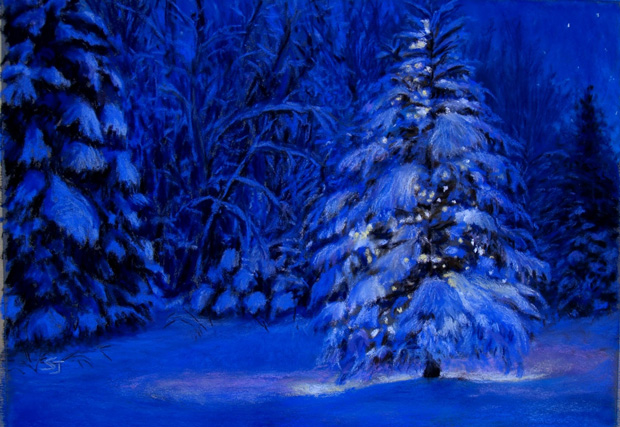 